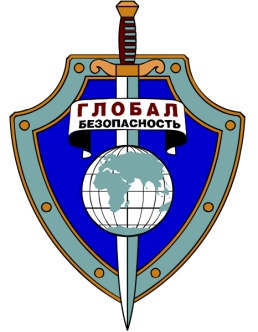 Объединение«ГЛОБАЛ – БЕЗОПАСНОСТЬ»_____________________________________________________________________________Московская областная общественная организация «Спортивно-стрелковый клуб «КАЛИБР»141009, Россия, Московская обл., г. Мытищи, ул. Новослободская, вл. 1, стр.1, ОГРН 1035005510418,ИНН/КПП 5029107588/502901001тел./факс 8 (495) 582-42-91;e-mail:info@kaliber.proПоложение«Об оказании платных образовательных услуг вМосковской областной общественной организации «Спортивно-стрелковый клуб «КАЛИБР»                                                    г. Мытищи  2020 г.1. Общие положения1.1. Настоящее Положение разработано в соответствии со следующими нормативными правовыми актами: Гражданским кодексом Российской Федерации (главы 4, 22, 25-29, 39, 54, 59); Законом Российской Федерации «О защите прав потребителей»; Федеральным законом Российской Федерации «Об образовании в Российской Федерации» №273 от 29.12.2012 г; Законом Российской Федерации «О некоммерческих организациях»; Законом Российской Федерации «О бухгалтерском учете»; Правилами оказания платных образовательных услуг в сфере дошкольного и общего образования, утвержденными Постановлением Правительства Российской Федерации от 15.09.2013 г. № 706; Приказом Минобрнауки Росии от 25 октября 2013 г. № 1185 «Об утверждении примерной формы договора об оказании платных образовательных услуг в сфере общего образования»; Уставом Московской областной общественной организации «Спортивно-стрелковый Клуб «КАЛИБР» и иными нормативными актами Российской Федерации.1.2. Настоящее Положение регламентирует правила организации платных дополнительных образовательных услуг (далее по тексту — платные услуги) в Московской областной общественной организации «Спортивно-стрелковый клуб «КАЛИБР»  (именуемое далее МООО ССК «КАЛИБР» ).1.3. Настоящее Положение регулирует отношения, возникающие между потребителем и исполнителем при оказании платных услуг в МООО ССК «КАЛИБР».1.4. Применяемые термины: «заказчик» — организация или гражданин, имеющие намерение заказать, платные образовательные услуги для себя лично; «исполнитель» — МООО ССК «КАЛИБР», другие образовательные и не образовательные учреждения и организации, граждане, занимающиеся индивидуальной трудовой педагогической или иной деятельностью, оказывающие платные услуги в МООО ССК «КАЛИБР».1.5. МООО ССК «КАЛИБР» предоставляет платные услуги в целях: наиболее полного удовлетворения образовательных и иных потребностей обучающихся, населения, предприятий, учреждений и организаций.1.6. МООО ССК «КАЛИБР» оказывает платные услуги в соответствии с настоящим Положением при условии: наличия лицензии на соответствующий вид деятельности (если лицензия предусмотрена действующим законодательством), что такие услуги предусмотрены Уставом школы.1.7. Требования к оказанию платных образовательных услуг, в том числе к содержанию образовательных программ, специальных курсов, определяются по соглашению сторон.2. Перечень платных услуг2.1. МООО ССК «КАЛИБР» вправе оказывать учащимся на основании Устава а также Лицензии на осуществление  образовательной деятельности №72775 от 27.02.2015года  следующие дополнительные платные образовательные услуги:- обучение по дополнительным образовательным программам детей и взрослых.3. Порядок оказания платных услуг3.1. Для оказания платных услуг МООО ССК «КАЛИБР» создает следующие необходимые условия: -соответствие действующим санитарным правилам и нормам (СанПиН), -соответствие требованиям по охране и безопасности здоровья потребителей услуг;-качественное кадровое обеспечение;-необходимое учебно-методическое и техническое обеспечение.3.2. Ответственные за организацию платной услуги проводят подготовительную работу, включающую в себя изучение спроса граждан на предоставляемую услугу, рекламную деятельность, составление предварительной сметы доходов и расходов и другие необходимые мероприятия. Рабочий план подготовительного этапа согласуется с администрацией МООО ССК «КАЛИБР». 3.3. В рекламную деятельность обязательно включается доведение до заказчика (в том числе путем размещения на информационных стендах в школе) достоверной информации об исполнителе и оказываемых платных услугах, обеспечивающей возможность их правильного выбора.Информация содержит следующие сведения:а) исполнитель (юридическое лицо) — наименование и место нахождения, а также сведения о наличии лицензии (если это образовательная деятельность), свидетельства о государственной аккредитации (для образовательных учреждений) с указанием регистрационного номера, срока действия и органа, их выдавшего; б) уровень и направленность реализуемых основных и дополнительных образовательных программ, формы и сроки их освоения;в) стоимость платных услуг, оказываемых за основную плату по договору;г) порядок приема и требования к заказчикам услуг (для заказчиков сопутствующих услуг — при необходимости);д) перечень лиц, непосредственно оказывающих платные услуги и информацию о них;е) порядок изменения и расторжения договора.3.4. Исполнитель обязан также предоставить для ознакомления по требованию потребителя:а) устав МООО ССК «КАЛИБР»;б) лицензию на осуществление образовательной деятельности и другие документы, регламентирующие организацию образовательного процесса в МООО ССК «КАЛИБР»;в) адрес и телефон учредителя МООО ССК «КАЛИБР».3.5. Директор МООО ССК «КАЛИБР» на основании предложений ответственных лиц издает приказ об организации конкретной платной услуги в школе. Приказом утверждается:-порядок предоставления платной услуги (график, режим работы):-учебная программа, включающая учебный план;-кадровый состав (руководитель, преподаватель, группа преподавателей, штатное расписание) и его функциональные обязанности;-сметы доходов и расходов, в т.ч. расчет на одного потребителя для определения цены услуг;-состав заказчиков услуг;-ответственность лиц за организацию платной услуги; льготы по оплате платной услуги. 3.6. В рабочем порядке директор МООО ССК «КАЛИБР» может рассматривать и утверждать: -список лиц, получающих платную услугу (список может дополняться, уточняться в течение учебного периода);-расписание занятий; - при необходимости другие документы (должностные инструкции, расчеты стоимости платной услуги, формы договоров и соглашений, дополнения и изменения к ним, рекламные материалы и т.д.).3.7. Директор МООО ССК «КАЛИБР» заключает договоры с заказчиками на оказание платной дополнительной образовательной услуги и при необходимости платной сопутствующей услуги. Исполнитель не вправе оказывать предпочтение одному заказчику перед другим в отношении заключения договора, кроме случаев, предусмотренных законом и иными нормативными правовыми актами.3.8. Договор заключается в письменной форме и содержит следующие сведения: а) наименование исполнителя и место его нахождения (юридический адрес), в данном случае «МООО ССК «КАЛИБР»»;б) наименование организации или фамилию, имя, отчество, телефон и адрес заказчика; в) сроки оказания платных услуг; г) уровень и направленность основных, дополнительных и иных программ, перечень (виды) платных услуг, их стоимость и порядок оплаты;д) другие необходимые сведения, связанные со спецификой оказываемых платных услуг;е) должность, фамилию, имя, отчество лица, подписывающего договор от имени исполнителя, его подпись, а также подпись заказчика.В период заключения договоров по просьбе заказчика исполнитель обязан предоставить для ознакомления:а) образцы договоров;б) дополнительные образовательные программы;в) дополнительные образовательные программы, оказываются за плату только с  согласия заказчика;г) расчеты стоимости (или смету) платной услуги;д) договор составляется в двух экземплярах, один из которых находится у исполнителя, другой — у заказчика;3.10. Платные услуги оказываются потребителям в установленное регламентом работы МООО ССК «КАЛИБР» время. Место оказания платных услуг определяется в соответствии с расписанием организации образовательного процесса, в специально оборудованных учебных классах. Наполняемость групп для занятий определяется в соответствии с потребностью потребителей. Продолжительность занятий устанавливается 45 минут в  соответствии с расписанием занятий по оказанию платных услуг.4. Порядок получения и расходования денежных средств.4.1. Платные услуги осуществляются за счет средств заказчика: 4.2. Заказчик обязан оплатить оказываемые платные услуги в порядке и в сроки, указанные в договоре. Стоимость оказываемых платных услуг в договоре определяется по соглашению между исполнителем и заказчиком в соответствии с утвержденной сметой.4.3. Оплата платных услуг производится безналичным путем (на расчетный счет МООО ССК «КАЛИБР»). 4.4. Передача наличных денег в иных случаях лицам, непосредственно оказывающим платные услуги, или другим лицам запрещается.4.5. Доходы от оказания платных услуг полностью реинвестируются в МООО ССК «КАЛИБР» в соответствии со сметой расходов.4.6. МООО ССК «КАЛИБР» по своему усмотрению расходует средства, полученные от оказания платных услуг (в соответствии со сметой доходов и расходов). Полученный доход расходуется на цели МООО ССК «КАЛИБР»:-развитие и совершенствование образовательного процесса;-развитие материальной базы;-увеличение заработной платы сотрудникам (в т.ч. руководителю школы);-другие цели.4.7. Централизованная бухгалтерия ведет учет поступления и использования средств от платных услуг в соответствии с действующим законодательством. 5. Ответственность исполнителя и потребителя при оказании платных услуг.5.1. Исполнитель оказывает платные услуги в порядке и в сроки, определенные договором, и в соответствии с его уставом.5.2. За неисполнение либо ненадлежащее исполнение обязательств по договору исполнитель и заказчик несут ответственность, предусмотренную договором и законодательством Российской Федерации.5.3. Заказчик вправе расторгнуть договор и потребовать полного возмещения убытков, если в установленный договором срок недостатки оказанных платных услуг не устранены исполнителем либо имеют существенный характер. 5.4. Если исполнитель своевременно не приступил к оказанию платных услуг или если во время оказания платных услуг стало очевидным, что оно не будет осуществлено в срок, а также в случае просрочки заказчик вправе по своему выбору: а) назначить исполнителю новый срок, в течение которого исполнитель должен приступить к оказанию платных услуг и (или) закончить оказание таких услуг; в) расторгнуть договор.5.5. Контроль за соблюдением действующего законодательства в части оказания платных услуг осуществляют органы управления образованием и другие органы и организации, на которые в соответствии с законами и иными нормативными правовыми актами Российской Федерации возложены контрольные функции.5.6. Органы управления образованием вправе приостановить деятельность МООО ССК «КАЛИБР» по оказанию платных услуг, если эта деятельность осуществляется в ущерб основной деятельности.5.10. Директор МООО ССК «КАЛИБР» несет персональную ответственность за деятельность по осуществлению платных услуг.6. Кадровое обеспечение оказания платных услуг.6.1. Для выполнения работ по оказанию платных услуг привлекаются: -основные работники МООО ССК «КАЛИБР»; -посторонние специалисты.6.2. Оплата труда работников МООО ССК «КАЛИБР», специалистов со стороны осуществляется в  соответствии с заключенным договором и согласно утвержденной смете расходов поданной услуге.6.3. Рабочее время привлекаемых работников к оказанию платных услуг устанавливается в соответствии с расписанием и продолжительностью занятий 45 минут. 6.4. На каждого работника, привлекаемого к оказанию платных услуг, разрабатывается и утверждается должностная инструкция, с которой работник знакомится перед заключением договора.Старший преподаватель МООО ССК «КАЛИБР»                                       Светочев И.И.УТВЕРЖДАЮДиректор МООО ССК «КАЛИБР»__________ А.М. Гончаров                                                                                                                                                  « 28 »  декабря   2020 г.